United KingdomUnited KingdomUnited KingdomUnited KingdomApril 2030April 2030April 2030April 2030SundayMondayTuesdayWednesdayThursdayFridaySaturday1234567891011121314151617181920Good Friday21222324252627Easter SundayEaster Monday282930NOTES: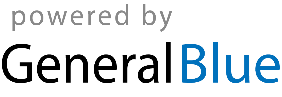 